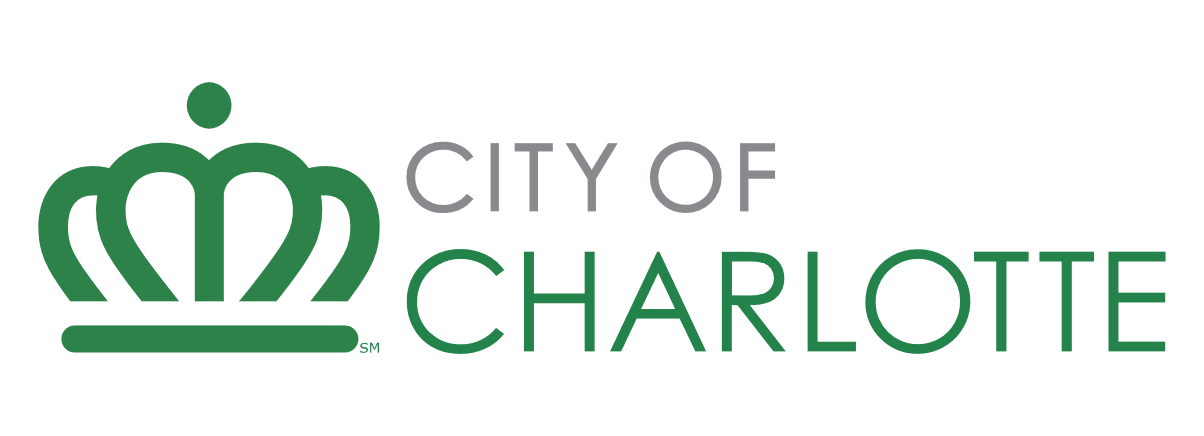 Developer Application – Housing Funding RequestsRequest for Proposal/Qualifications: Summer Housing Development FundDue date: July 28, 2023Developer Name:  Project Name: Applicant InformationLegal Name of Business: Director or President: Type of Organization: Incorporation Date: Federal Tax ID/ Social Security Number: Estimated Current Fiscal Year Budget: Current number of staff: What is your Company/organization’s mission statement?If the development will be held by an entity other than the applicant, provide the name of the organization here (i.e., subsidy or holding company) Describe Applicant’s expertise in developing and operating affordable housing developments to include: Developer company overview, Development team experience and property management Experience with similar developmentsIf the developer has not received multifamily housing development funding from the city in the last five years, provide at least three references that can speak directly to the applicant’s development experience. Provide as Attachment 1 – Developer References.pdf10.	Are any principals, partners, employees, or others related to this transaction also employees of, or closely related to a)employees of the City of Charlotte, HUD or other relationship that may be a conflict of interest?b) members of, or closely related to Members of, the Charlotte City Council? c) beneficiaries of the program for which funds are requested, either as clients or as paid providers of goods or services? If any are yes, provide a detailed explanation below. If all are no, respond no. Project InformationProvide a detailed project description.Provide a neighborhood narrative description and describe how the development supports/ will support the surrounding community.Describe the development’s proximity to important amenities such as medical, grocery, and public transportation. Provide a rationale for how you arrived a the real estate tax value used in your proforma.Describe any supportive services that will be provided at the development. If none, respond N/A.Has full debt restructuring under the Market to Market process (or any similar HUD program) begun or been completed within the last 5 years?Has this development received City of Charlotte financing in the last five years?What is the status of the development? What other financing is in place? What is the status of site control, and is there any current construction/renovation activity?Explain why city financing is needed and include any other sources of gap funding received or this project is pursuing. What are the proposed loan structure and terms for the city-provided funding?Describe any UDO Affordable Housing bonuses this development will seek.Property ManagementName of proposed property management firm.Provide a list of up to five properties currently managed by this firm.List properties managed by the proposed management that have been in default in the last ten years.Provide a detailed property management plan. Provide a detailed outreach and marketing plan for the development. Legal & Environmental Provide the legal land description.Describe any historically significant conditions requiring Historic Review. If none, respond N/A.Description of any environmentally significant site condition(s). If none, respond N/A.Disclose any outstanding judgments or litigation. Provide an explanation for each item. If none, respond N/A.  Previous Experience List previous city funding received. Add rows as needed.Development/ Project NameFunding AmountDevelopment/ Project StatusSample Project$1,000,000Financing Closed, Under Construction